РОССИЙСКАЯ  ФЕДЕРАЦИЯИРКУТСКАЯ  ОБЛАСТЬДУМАЛЕРМОНТОВСКОГО МУНИЦИПАЛЬНОГО ОБРАЗОВАНИЯРЕШЕНИЕ27.02.2017 г.                                           п.Лермонтовский                                             № 191«Об утверждении схемы многомандатногоизбирательного округа для проведения выборов депутатов Думы Лермонтовского муниципального образования»          В соответствии со статьей 18 Федерального закона от 12 июня 2002 года № 67-ФЗ «Об основных гарантиях избирательных прав и права на участие в референдуме граждан Российской Федерации», статьями 17,18,19 Закона Иркутской области от 11 ноября 2011 года №116-оз «О муниципальных выборах в Иркутской области», руководствуясь ст.ст. 12, 23, 24 Устава Лермонтовского муниципального образования, Дума Лермонтовского муниципального образования Р Е Ш И Л А:         1. Утвердить схему многомандатного избирательного округа для проведения выборов депутатов Думы Лермонтовского муниципального образования (Приложение 1).         2. Утвердить графическое изображение схемы многомандатного избирательного округа для проведения выборов депутатов Думы Лермонтовского муниципального образования (Приложение 2).        3. Опубликовать настоящее решение в Муниципальном вестнике Лермонтовского   поселения не позднее чем через пять дней после его принятия.Глава Лермонтовского муниципального образования                                   Е.А.МихалюкПриложение № 1К решению Думы Лермонтовского сельского поселенияОт 27.02.2017г. № 191С Х Е М Аизбирательного округадля проведения выборов депутатов ДумыЛермонтовского муниципального образованияМногомандатный избирательный округГраницы избирательного округа:Территория Лермонтовского муниципального образования: поселок Лермонтовский, поселок Еланский, деревня Станица 3-я, село Или, село КаранцайЧисленность избирателей: 1206 Приложение № 2К решению Думы Лермонтовского сельского поселенияОт 27.01.2017г. № 191Графическое изображение схемы избирательного округаДля проведения выборов депутатов Думы Лермонтовского муниципального образования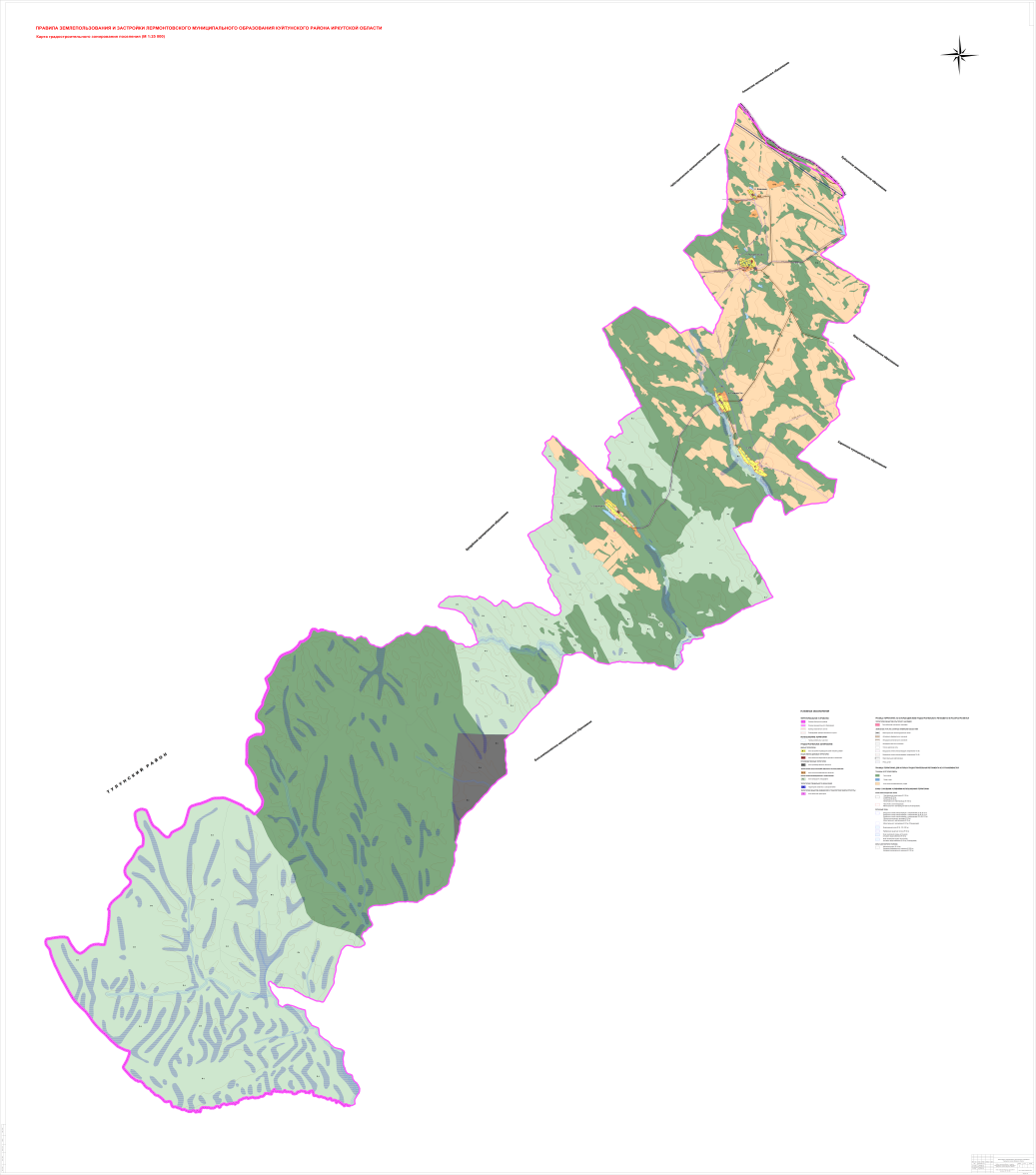 